ÖDEME YÖNTEMLERİHavale/Eft İle ÖdemeUlusal öğrenciler için;Yaz okulu Eğitim bedelinin tamamının Üniversitemizin aşağıda belirtilen IBAN numarasına Havale / EFT olarak yatırılması.Kredi Kartı İle ÖdemeYaz okulu Eğitim bedelinin tamamı Üniversitemizin aşağıda belirtilen online ödeme sisteminden Kredi kartı tek çekim olarak gerçekleştirilebilir.Uluslararası öğrenciler için;Uluslararası öğrenciler yaz okulu ücretlerini aşağıda belirtilen üniversite USD hesaplarımıza havale/eft yolu ile yapabilirler.Kredi Kartı İle ÖdemeYaz okulu Eğitim bedelinin tamamı Üniversitemizin aşağıda belirtilen online ödeme sisteminden Kredi kartı tek çekim olarak gerçekleştirilebilir.*** ÖNEMLİ  NOT: Nakit tahsilat ve  fiziki pos ile ödeme alınmayacaktır. ÖDEME AŞAMALARI (Detaylı anlatım)Online ödeme yapmak için;https://unisis.fbu.edu.tr/ tıklayın.*Karşınıza gelen aşağıdaki ekrana öğrenci mail adresi ve şifrenizle giriş yapın.*Aşağıda örnek bir öğrenci ile işlem aşamaları anlatılmıştır.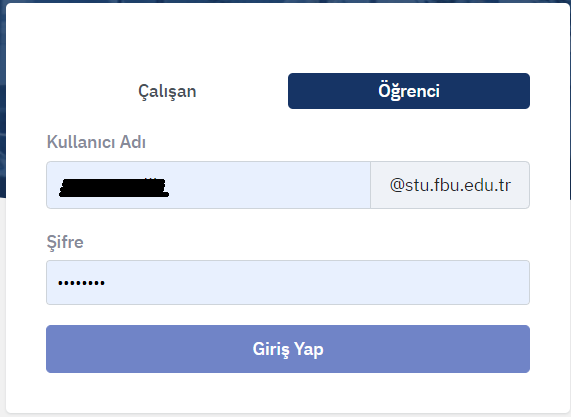 *Giriş işlemini yaptıktan sonra karşınıza gelen aşağıdaki ekranda kredi kartı ile ödeme yapmak için   tıklayınız.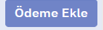 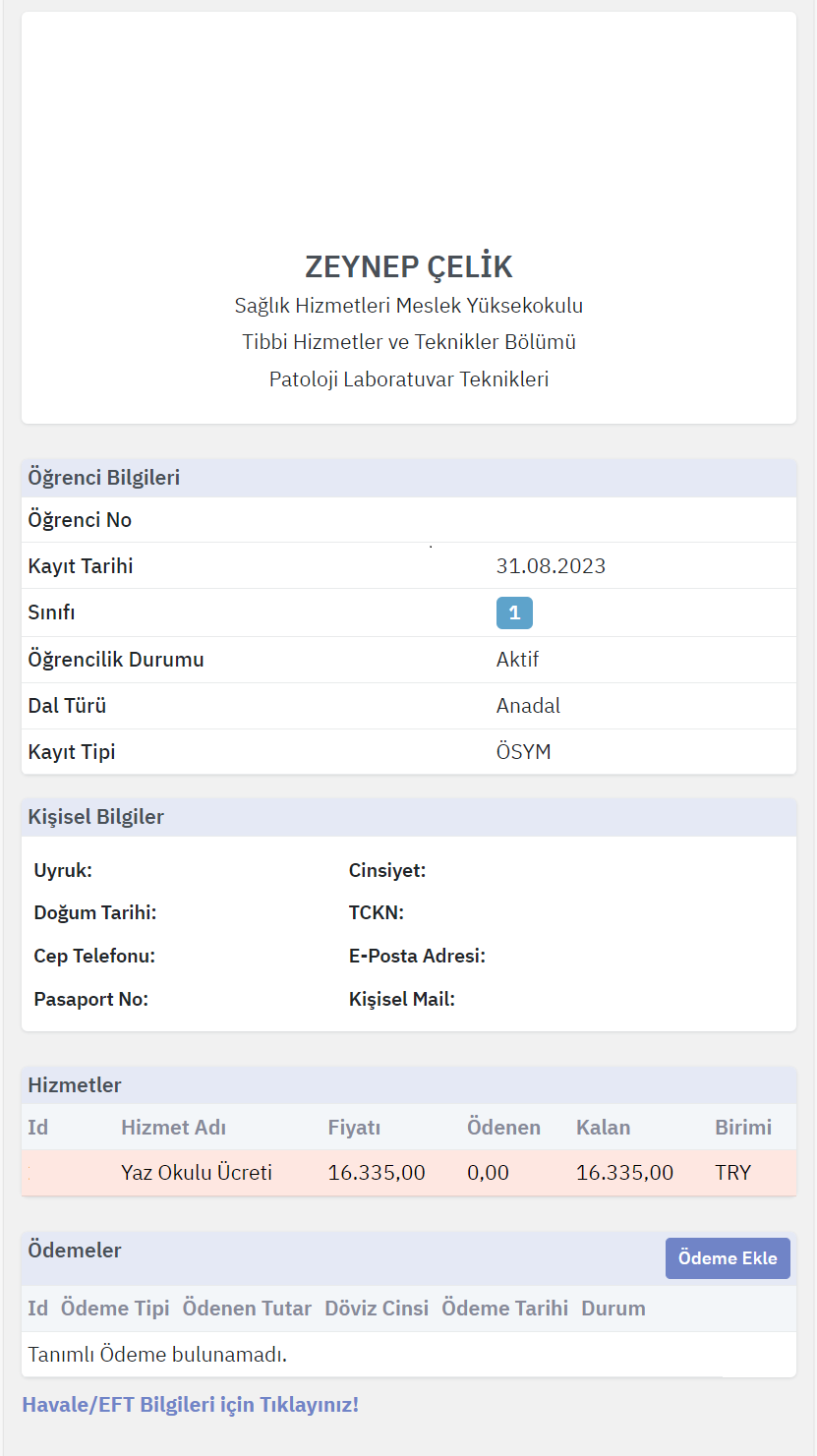 *Ödeme ekle butonuna tıkladığınızda karşınıza çıkacak aşağıdaki ekrana ödenecek tutar otomatik gelecektir sonrasında tamam butonunu tıklayınız.*Tamam butonuna tıkladığınızda sistem kredi kartı ödeme ekranına yönlendirecek olup karşınıza gelen ekrana kredi kartı/banka kartı bilgilerinizi girip ödemenizi tamamlayabilirsiniz.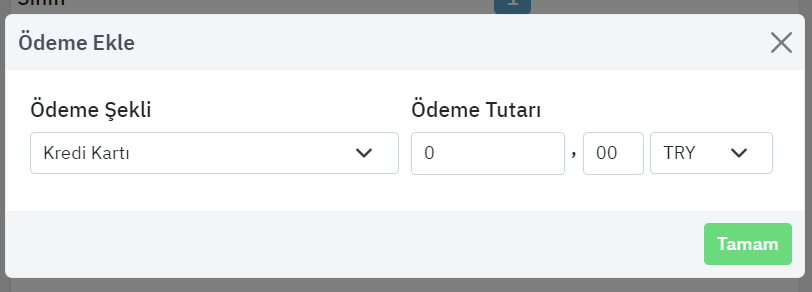 *Ödemelerinizi banka hesaplarına havale/eft yapmak içi  tıklayınız, açılan ekranda gösterilen banka hesaplarına ödemenizi yapabilirsiniz.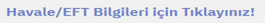 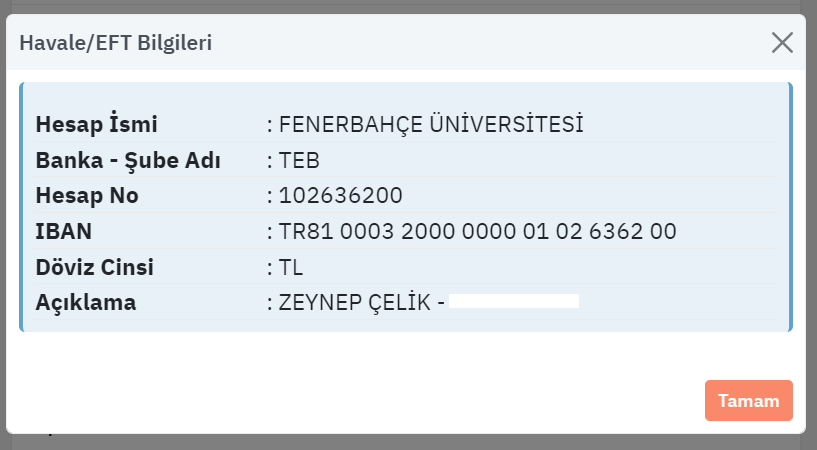 ALICI ADI:FENERBAHÇE ÜNİVERSİTESİBANKA ADI:TÜRKİYE EKONOMİ BANKASIIBAN TLTR81 0003 2000 0000 0102 6362 00E-MAİLfinans@fbu.edu.trDEKONT AÇIKLAMAÖğrenci Numarası + Öğrenci Adı-Soyadı Yaz Okulu Eğitim BedeliBUYER NAME:FENERBAHÇE ÜNİVERSİTESİTHE NAME OF THE BANK:VAKIFBANKIBAN USDTR74 0001 5001 5804 8023 7883 62SWİFTTVBATR2ARECEIPT DESCRIPTIONStudent Number + Student Name and Surname Tuition Fee  ÖĞRENCİ NO - ÖĞRENCİ AD SOYAD )BUYER NAME:FENERBAHÇE ÜNİVERSİTESİTHE NAME OF THE BANK:GARANTİ BANKASIIBAN USDTR79 0006 2001 6080 0009 0979 10SWİFTTGBATRISRECEIPT DESCRIPTIONStudent Number + Student Name and Surname Tuition Fee (ÖĞRENCİ NO - ÖĞRENCİ AD SOYAD )